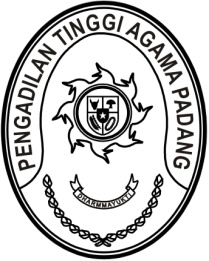 Nomor     	:	W3-A/       /HM.00/3/2023	                    29 Maret 2023Lampiran	:	-Perihal	:	Perpanjangan Pengisian LKE dan Upload Data Dukung 		Pembangunan Zona IntegritasYth. Ketua Pengadilan AgamaSe-Sumatera BaratAssalamu’alaikum, Wr. Wb.	Menindaklanjuti Surat Kepala Badan Pengawasan Mahkamah Agung RI Nomor 522/BP/HM.01.1/3/2023 tanggal 28 Maret 2023 hal sebagaimana pada pokok surat, dengan ini kami sampaikan kepada seluruh satuan kerja di wilayah Pengadilan Tinggi Agama Padang agar menyampaikan kembali data dukung pembangunan zona integritas tersebut dalam bentuk link/tautan media penyimpanan online (cloud storage) melalui https://pmpzi.mahkamahagung.go.id paling lambat tanggal 3 April 2023 pukul 12.00 WIB.	Demikian disampaikan, atas perhatiannya diucapkan terima kasih. WassalamPLT. Ketua,Drs. H. Maharnis, S.H., M.H.NIP. 195606231979031006Tembusan :Ketua Pengadilan Tinggi Agama Padang (Laporan)